Witam po weekendzie i zapraszam na zajęcia .Temat tygodnia : Święto rodziców Temat dnia : Mama i tata Propozycje dla Rodziców 1 propozycja Zabawa , dokończ zdanie .Moja mama jest …. , a mój tata jest … 2 propozycja Dzieci układają zdrobnienia do słów : mama , tata .mama – mamusia , mamunia , mamuśka tata – tatuś , tatusiek , tatunio 3 propozycja Dzieci odczytują zdania oraz wymieniają wyrazy określające rodziców. Jaka jest mama ? ( wesoła , delikatna , dobra ) Jaki jest tata ? ( wesoły , dobry , spokojny )4 propozycja Proponuję wykonanie karty pracy cz.4 str. 44-45.5 propozycja Dzieci rysują w ramkach swoją mamę i tatę .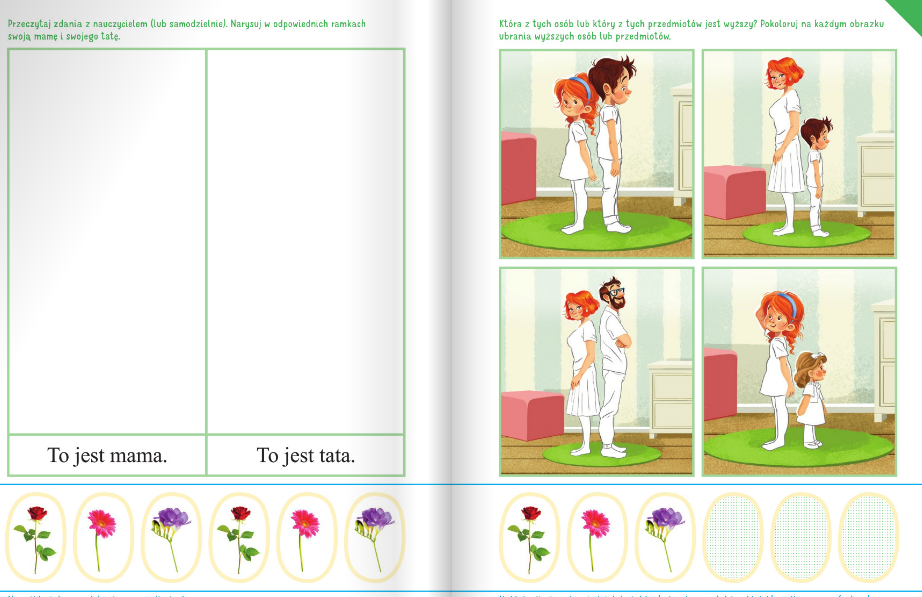 Powodzenia !!!